Resene 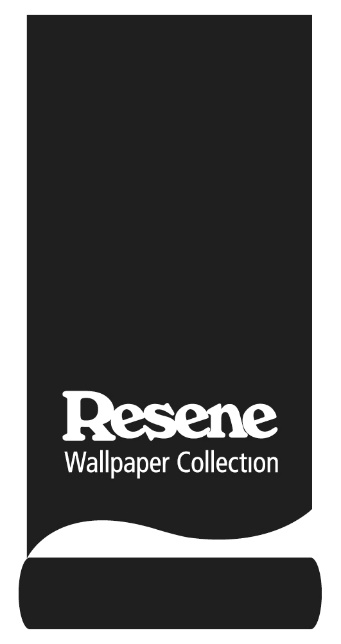 Wallpaper Design CompetitionENTRY FORMHave you always wanted to design your own wallpaper?  Here’s your chance to get creative and win prizes with the Resene Wallpaper Design Competition!Entry open to New Zealand and Australia, including specifiers, interior designers, graphic designers, design students, wallpaper hangers, wallpaper lovers and anyone who has ever wanted to design their own wallpaper.There is over $7,000 in prizes to be won!Entries close 30 June 2024. How to enter:Complete entry form.Submit your design as a jpg file (RGB colour mode) with a minimum 300dpi resolution.
PART 1A: Your details (may be published with your entry)Details for entry only (will not be published)PART 2: ENTER your design - Wallpaper repeat design (all over print)Choose your own theme.Work on a design to fit 50cm square.  Design must be able to pattern repeat on the edges or leave solid colour on the edges to allow for easy matching.Wallpaper designs must be suitable for general display to the public.Entries must not have been submitted into a previous Resene Wallpaper Design Competition.Use Resene RGB values for colours.  A Photoshop file for Resene colours is available fromwww.resene.com/photoshop or RGB values are available from www.resene.co.nz/colour or www.resene.co.nz/rgbvalues.  You can use as many Resene colours as you wish.  Or you are welcome to hand paint a design using Resene testpots or other Resene paint.All designs must be owned by the person submitting them.Title for your entry, if any:200 words or more about your theme and the design you have created:Resene colours used in the design:  Any extra details you would like to include for your entry:PART 3. PrizesThe winner will win a prize pack worth over $3000, including:Up to 15 square metres of the winning design, via the Resene WallPrint service – value NZ$1500NZ $1000 Prezzy cardNZ $500 Resene ColorShop voucherWinning design shown in habitat and/or BlackWhite media channelsPlus, two runner-ups will winUp to 15 square metres of the winning design, via the Resene WallPrint service – value NZ$1500NZ$250 Prezzy cardNZ $250 Resene ColorShop voucherWinning design shown in habitat and/or BlackWhite media channelsThe winning wallpapers will be made in partnership with Aspiring Walls.Resene may also award additional prizes at their discretionEntries may feature in future Resene Wallpaper Collections.  Any designs used in this way, will receive a $500 payment and name recognition for the artist/designer on the Resene website with the design.  This is open to all entries and may not be limited to only winning designs,  Resene reserves the right to alter the artwork with permission from the artists/designer to make it fit for purpose for producing as wallpaper or a wall mural.PART 4: PermissionBy entering the Resene Wallpaper Design Competition, I (type in your name) agree all material submitted becomes the property of Resene and that Resene may retain and use the entry, image and information, for promotional or other purposes in the future without infringing on any other company’s/person’s privacy, copyright or intellectual property rights. Such use by Resene will be without charge. I confirm that all information contained in this entry form is a true and fair representation of entry. I was responsible for the image or design detailed in this entry. The judges’ decision is final and no correspondence will be entered into. Resene may add, remove or adjust categories at our discretion.  When sent electronically, a digital signature can be used.Entries close 30 June 2024.Email your completed entry form AND image to update@resene.co.nz or for large files, email the entry to update@resene.co.nz and send the file by Dropbox.For any queries regarding your entry, please email update@resene.co.nz Winners will be contacted by emails and will be announced through BlackWhite.NameBusiness nameInstagram (if any)Facebook (if any)Pinterest (if any)Website (if any)Email (will only be used if no other social media/website links are provided)AddressPhoneSign:Name:Date: